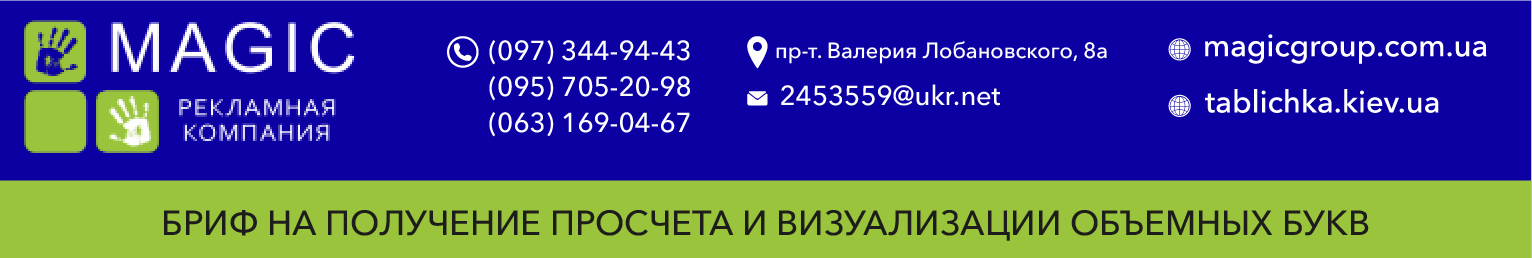 Все сведения конфиденциальны и будут использоваться только в интересах заказчика.Ответьте на 3 простых вопроса и получите БЕСПЛАТНУЮ ВИЗУАЛИЗАЦИЮ И БЫСТРЫЙ ПРОСЧЕТ Если на какой-нибудь из пунктов вы затрудняетесь ответить позвоните нам и мы поможем в заполнении  (тел. 0631690467, 0973449443)Контактные данные      ВопросыВнимание! Для получения просчета отправьте заполненный бриф на наш e-mail: 2453559@ukr.net. Если Вы желаете получить визуализацию Вашей будущей вывески, приложите к письму фотографию плоскости на которую будет монтироваться вывеска.Мы подготовим для Вас просчет и визуализацию и отправим в ответ на Ваш запрос ФИО и Контактный телефон:Размер вывески (в см)Укажите желаемую высоту букв и общую ширину надписиВысота -Ширина -Текст вывески и тип шрифтаНапишите текст вывески / информацию которая должна быть на вывеске. Вы можете выбрать один из предложенных шрифтов или любой другой, указав его название.  Если у Вас есть логотип или готовый макет, его нужно отправить вместе с заполненным брифомВыберите тип букв:Световые / несветовые / с контражурной подсветкой / псевдообъемные* примеры смотрите на странице  http://magicgroup.com.ua/obemnyie-bukvyi